от 1 февраля 2024 г. № 45О внесении изменений в постановление администрации Оршанского муниципального района Республики Марий Эл от 18 февраля 2021 г. № 51 В соответствии с пунктом 3 статьи 81 Бюджетного кодекса Российской Федерации администрация Оршанского муниципального района Республики Марий Элп о с т а н о в л я е т:1.  Внести в Порядок расходования средств резервного фонда администрации Оршанского муниципального района Республики Марий Эл, утвержденный постановлением администрации Оршанского муниципального района Республики Марий Эл от 18 февраля 2021 г. № 51 «О порядке расходования средств резервного фонда администрации Оршанского муниципального района Республики Марий Эл» (далее - Порядок) следующие изменения:1.1. Пункт 3 раздела I «Общие положения» Порядка изложить в следующей редакции:«3. Размер резервного фонда устанавливается в пределах, утвержденных в бюджете Оршанского муниципального района Республики Марий  Эл плановых ассигнований на соответствующий финансовый год.»2. Разместить настоящее постановление на странице администрации Оршанского муниципального района Республики Марий Эл в информационно-телекоммуникационной сети «Интернет» официального интернет портала Республики Марий Эл.3. Контроль за исполнением настоящего постановления возложить на руководителя финансового управления администрации Оршанского муниципального района Республики Марий Эл Симонян О.В.4. Настоящее постановление вступает в силу со дня его подписания. Глава администрации       Оршанскогомуниципального района                                                                     А.Плотников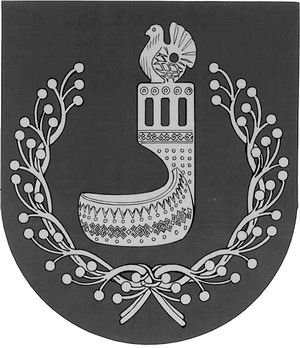 МАРИЙ ЭЛ РЕСПУБЛИКЫНОРШАНКЕ МУНИЦИПАЛЬНЫЙ РАЙОНЫН АДМИНИСТРАЦИЙЖЕПУНЧАЛАДМИНИСТРАЦИЯОРШАНСКОГО МУНИЦИПАЛЬНОГО РАЙОНАРЕСПУБЛИКИ МАРИЙ ЭЛПОСТАНОВЛЕНИЕ